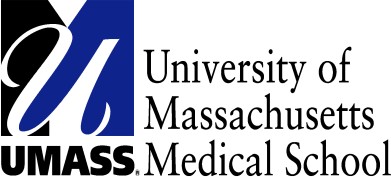 PIHC Scholarship Application Form PIHC Scholarship ProgramShriver Center/UMass Medical SchoolPathways to Inclusive Health Care (PIHC) Scholarship Program  Shriver Center/University of Massachusetts Medical School  55 Lake Avenue North, Worcester, MA 01655  (774)-455-6552  (774)-455-6565  PIHC Scholarship Application Form  Personal Information	First Name	Middle Initial	Last NameDate of Birth:Gender: (Optional)MaleFemalePlease indicate your ethnic background (this information is used for statistical  purposes only):  (optional)  Present Address:  Street	City	State	Zip CodePhone Number:	Home:	Cell:Please indicate the best number at which to reach you:HomeCellE-mail Address 1:E-mail Address 2:Emergency Contact Person:NameAddressPhone NumberHow did you learn about the PIHC program?Education Information				 College/University Attended	Degree(s)	Major	Date of DegreeWork Information	 Work History (list most recent first)Organization	Location	Position	DatesVolunteer WorkOrganization	Location	Position	DatesPersonal StatementOn a separate sheet of paper, please write (type) a Personal Statement of your professional and personal philosophy, short- and long- term goals, and, how involvement in the PIHC Scholarship will help you achieve these goals. Make particular reference to your personal experience with or interest in children, families and persons with disabilities. Please describe how you have demonstrated a commitment to and/or the potential to support (either personally or professionally) vulnerable populations, particularly those with disabilities.I certify that the information in this application is correct and accurate. Signature:Date:Completed PIHC Scholarship Application FormPersonal StatementSignature on the Professional Reference FormTwo professional references should complete and directly mail the Professional Reference Form to Pathways to Inclusive Health CareResuméCollege and, if applicable, graduate school transcriptsMail to:Pathways to Inclusive Health Care Scholarship Program Attn: Susan Swanson, MA, CCC-SLPShriver Center/University of Massachusetts Medical School 55 Lake Avenue North, Worcester, MA 01655TEL: (774)-455-6552FAX: (774)-445-6565susan.swanson@umassmed.edu